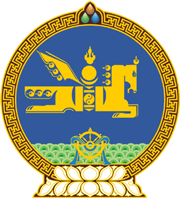 МОНГОЛ УЛСЫН ХУУЛЬ2020 оны 05 сарын 07 өдөр                                                                  Төрийн ордон, Улаанбаатар хотДАЙНЫ БАЙДЛЫН ТУХАЙ ХУУЛЬД ӨӨРЧЛӨЛТ ОРУУЛАХ ТУХАЙ1 дүгээр зүйл.Дайны байдлын тухай хуулийн 5 дугаар зүйлийн 5.2 дахь хэсгийн “Монгол Улсын Их Хурлын тухай хуулийн 11 дүгээр зүйлийн дагуу хэлэлцэн 7 хоногийн дотор батлах, эсхүл хүчингүй болгоно.” гэснийг “Монгол Улсын Их Хурлын тухай хуулийн 20 дугаар зүйлийн 20.2-т заасны дагуу 7 хоногийн дотор хэлэлцэж батлах, эсхүл хүчингүй болгоно.” гэж өөрчилсүгэй.2 дугаар зүйл.Энэ хуулийг Монгол Улсын Их Хурлын тухай хууль /Шинэчилсэн найруулга/ хүчин төгөлдөр болсон өдрөөс эхлэн дагаж мөрдөнө.	МОНГОЛ УЛСЫН 	ИХ ХУРЛЫН ДАРГА				Г.ЗАНДАНШАТАР